“从生态系统到现代农业”国际高端学术研讨会（第一轮通知）由中国细胞生物学会植物器官发生专业委员会、中国植物学会植物生理及分子生物学专业委员会和JIPB联合组织的“从生态系统到现代农业”国际高端学术研讨会将于至27日在兰州大学召开。会议将邀请一批国内外从事植物生物学研究的知名学者，聚焦“从生态系统到农业”相关前沿问题，探讨植物科学的发展前景，展示植物多样性、分子进化、植物生长发育、环境应答等领域的最新成果在现代农业中的应用，促进国内外专家与青年学者之间的互动交流。欢迎从事相关领域研究的科研人员和研究生积极报名参加。本次会议限额300人，以收到注册费先后为序，额满为止。主办和承办单位主办单位： 中国细胞生物学会植物器官发生专业委员会中国植物学会植物生理及分子生物学专业委员会承办单位： Journal of Integrative Plant Biology（JIPB）兰州大学生命科学学院时间、地点、网站和语言时间：–27日地点：兰州大学网站：http://www.jipb.net/jipbsymposiumlanzhou2015语言：英文学术和组织委员会（按姓氏拼音排列）学术委员会：　	许智宏 院士	（北京大学）			安黎哲 教授           （兰州大学）	瞿礼嘉 教授	（北京大学）	杨维才 研究员	（中国科学院遗传与发育生物学研究所）刘春明 研究员	（中国科学院植物研究所）	Leon V. Kochian 教授	（Cornell University）	William Luca教授	（University of California, Davis）	黎  家 教授       	（兰州大学）		刘  栋 教授	（清华大学）组织委员会： 贺  萍 (JIPB编辑部主任)	陈凌凤 (JIPB编辑)	刘  彤 (JIPB编辑)	谭京晶 (JIPB编辑)会议主题1. 植物多样性、分子进化与生态系统2. 功能基因组研究与现代农业会程安排26 June, 20158:30-18:00   	RegistrationEvening Session Chaired by Prof. Lizhe An ()19:00-19:10	Welcome speech, Prof. Cheng Wang, President of Lanzhou University19:10-19:20	Opening remarks, Prof. Zhihong Xu, Former President of 19:20-20:00	Keynote speech-1, Prof. William Lucas (UC Davis)				TBA20:00-20:40	Keynote speech-2, Prof. Kang Chong (IB-CAS)				TBA 27 June, 2015Parallel Session 1: Biodiversity, Evolution and Ecosystems Morning SessionChaired by Prof. Leon V. Kochian ()8:15-8:30	 	Introduction, Prof. Leon V. Kochian ()8:30-9:00		Prof.  V. Kochian ()Investigating root architecture and its role in nutrient acquisition on marginal soils9:00-9:30		Prof. Yong-Biao Xue, ( of  and Developmental Biology, CAS, )Breaking down the reproductive barriers to interspecific hybridization in tomatoes9:30-10:00	Prof. Hong Ma ()	Resolution of angiosperm phylogeny using nuclear genes provides a framework for understanding biodiversity and evolution of plant development10:00-10:30  	Tea break10:30-11:00   Prof. Catherine Kidner () Understanding the role of herbivore defence in recent radiation of tropical trees11:00-11:30  	Prof. Bao-Hua Song ( of  at )Climatic adaptation in wild soybean (Glycine soja) across its native geographic range in 11:30-12:00  	Prof. Christophe Robaglia (CNRS-CEA-Université de , France)The TOR signaling pathway in plants: At the crossroad of growth and stress adaptation12:00-13:30	Lunch breakAfternoon SessionChaired by Prof. Lizhe An (Vice-President of )13:30-14:00	Prof. Jia Li (Lanzhou University)\				TBA14:00-14:30  	Prof. Minami Matsui (Riken Genomic )MOROKOSHI: A Transcriptome Database in Sorghum bicolor14:30-15:00  	Prof. Steven M. Smith, ()Stimulation of seed germination by karrikins from wildfires15:00-15:30  	Prof. Hongya Gu ()Adaptation in periphery populations - taking Chinese Arabidopsis thaliana as an example15:30-16:00  	Tea break16:00-16:30  	Prof. Jianqiang Wu (Kunming Institute of Botany, CAS, )Parasitic plant, Cuscuta australis, transmits inter-plant herbivory-induced signals16:30-17:00   Prof. Sa Xiao ()Facilitation of cushion plant on biodiversity and functioning in alpine ecosystem17:00-17:30   Prof. Hai-Chun Jing ( of , CAS, )Genetic control of stem juice volume in sweet sorghum17:30-18:00	General Discussion and Closing RemarkChaired by Prof. Weicai YangParallel Session 2: From Functional Genomics to Agriculture Morning SessionChaired by Prof. William Lucas ( of , )8:15-8:30	   	Introduction, Prof. William Lucas ( of , )8:30-9:00    	Prof. Philip W. Becraft ()Endosperm development in corn9:00-9:30    	Prof. Jianping Hu ()Discovering new peroxisomal functions: Proteomics, reverse genetics, and agricultural implications9:30-10:00   	Prof. Zhenbiao Yang ( of , )The regulation of tip growth by a subapical pathway10:00-10:30  	Tea break10:30-11:00  	Prof. Zhongchi Liu ()Genomic approach in identifying gene networks that regulate strawberry fruit initiation and development11:00-11:30   	Prof. Vincent Bulone (Alba Nova University Centre, Sweden)Cellulose biosynthesis in higher plants: Fundamentals and applications11:30-12:00   	Dr. Jiping Liu ()An Arabidopsis plasma-membrane localized aquaporin member functions as an aluminum transporter for aluminum tolerance12:00-13:30	Lunch breakAfternoon SessionChaired by Prof. Lijia Qu ()13:30-14:00	Prof. Christopher J. Staiger ()Actin stochastic dynamics: How plants cope with insults14:00-14:30  	Prof. Martin AJ Parry, ()Manipulation of photosynthetic carbon metabolism to increase crop yields14:30-15:00  	Prof. Kurt Fagerstedt ()Changes in gene expression in Arabidopsis hemoglobin transformants during hypoxic stress15:00-15:30  	Prof. Chung-Mo Park ()  Alternative RNA splicing as a potential tool for protein knockdown in plants15:30-16:00  	Tea break16:00-16:30  	Prof. Qi Xie ( of  and Developmental Biology, CAS, )Homeostasis of ER-associated protein degradation in plant stress signaling16:30-17:00  	Prof. Jin-Sheng Lai ( Agricultural )Functional genomics of maize endosperm development17:00-17:30  	Prof. Cong-Ming Lu ( of , CAS, )The molecular mechanism of photosystem I assembly in Arabidopsis17:30-18:00	General Discussion and Closing RemarkChaired by Prof. Chun-Ming Liu会议注册为确保参会代表之间的充分交流，本会议限定注册代表300人，额满为止（以交注册费先后为序）。注册方式为网上注册，注册费为人民币1000元。1、银行转账请汇至：户    名：中国科学院植物研究所 开户银行：工行北京分行海淀西区支行帐    号：0200004509088100989汇款时请注明参会人姓名和“兰州会议注册费”，并请将汇款凭证扫描件和“‘从生态系统到现代农业’国际高端学术研讨会”第一轮通知回执发送至jipblanzhou2015@ibcas.ac.cn。2、邮局汇款请汇至：北京海淀区香山南辛村20号中国科学院植物研究所    邮编：100093 JIPB编辑部 （收）请在附言注明“兰州会议注册费”及汇款人姓名。会议报告和会议摘要集参会人员需向“‘从生态系统到现代农业’国际高端学术研讨会”秘书处提交不超过500字的英文论文摘要。摘要包括题目、作者、单位、摘要和关键词，第一或通讯作者的联系方式。提交摘要的截止日期为，会前将出版会议摘要集。参会代表请将摘要发送至jipblanzhou2015@ibcas.ac.cn (注：提交注册费后摘要方可被会议摘要集收录)。会议食宿会议提供中餐和晚餐，其他食宿费用自理。会议执行秘书及联系人JIPB编辑部：陈凌凤 18600545856  010-62836133  jipblanzhou2015@ibcas.ac.cn附件 兰州大学附近住宿推荐（1）兰州东方大酒店：     地址：酒店地处天水南路523号     电话：(0931)8833555（2）兰州萃英大酒店     地址：天水南路226号     电话：(0931)8631999（3）兰州飞天大酒店     地址：兰州市城关区天水南路529号（近兰州大学）     电话：(0931)8532888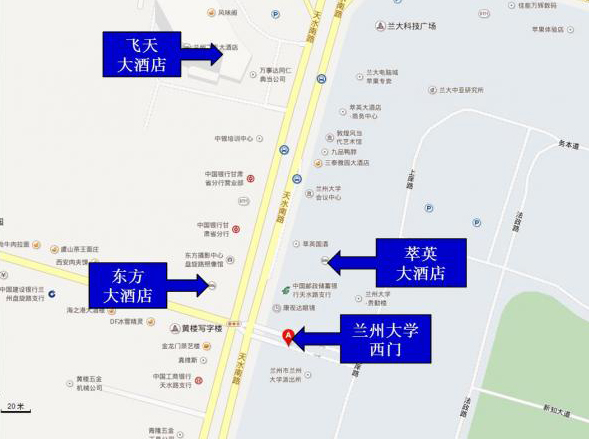 “从生态系统到现代农业”国际高端学术研讨会第一轮通知回执       通过大会网站注册，并尽快缴纳注册费。1．银行转账请汇到：户    名：中国科学院植物研究所 开户银行：工行北京分行海淀西区支行帐    号： 0200004509088100989汇款时请注明参会人姓名和“兰州会议注册费”，并请将汇款凭证扫描件和“从生态系统到现代农业”国际高端学术研讨会第一轮通知回执发送至jipblanzhou2015@ibcas.ac.cn。2．邮局汇款请汇到：邮编：100093北京市海淀区香山南辛村20号中国科学院植物研究所图资楼121房间    JIPB编辑部 （收）请在附言注明“兰州会议注册费”及汇款人姓名。          有意参加者，请于前发回第一轮通知回执。International Symposium on“From Ecosystems to Modern Agriculture”(1st round announcement)Chinese Society for Cell Biology (CSCB) and Botanical Society of China (BSC) will jointly organize the International Symposium on ‘From Ecosystems to Modern Agriculture’ in  from June 26 to June 27, 2015. The symposium aims to provide to the audience the latest development and cutting edge technology in the area of ecosystems and modern agriculture. Over 30 international well-known scientists are invited to give speeches in this symposium. Topics covered include, but not limited to, plant diversity, molecular evolution, cell biology, plant growth and development, and abiotic responses. We believe the symposium will provide a platform for participants to communicate new ideas, discuss new technologies and explore future collaborations. The official language of the symposium is English. The total number of participants is limited to 300. Please register as soon as possible.Themes:       Biodiversity, Evolution and Ecosystems   From Functional Genomics to Agriculture Organized by:  	Division of Plant Organogenesis, Chinese Society for Cell Biology	Division of Plant Molecular Genetics, Botanical Society of ChinaCo-organized by:	Journal of Integrative Plant Biology (JIPB)                School of Life Sciences, Lanzhou UniversityDate: 			June 26th to June 27th, 2015Location: 		Lanzhou University, Gansu Province, ChinaWebsite: 		http://www.jipb.net/jipbsymposiumlanzhou2015Official language: EnglishOrganizing Committee Scientific Committee:                Zhihong Xu (Peking University, China)                Lizhe An（Lanzhou University, China）                Li-Jia Qu (Peking University, China)                Wei-Cai Yang (Institute of Genetics & Developmental Biology, CAS, China)                Chun-Ming Liu (Institute of Botany, CAS, China)                Leon V. Kochian（Cornell University, USA）                William J. Lucas（University of California, Davis, USA）                Jia Li（Lanzhou University, China）                Dong Liu (Tsinghua University, China）Supporting Staff:                 Ping He (Editorial Office Director of JIPB)                Ling-Feng Chen（Editorial Staff of JIPB）                Tong Liu（Editorial Staff of JIPB）                Jing-Jing Tan（Editorial Staff of JIPB）Symposium Program26 June, 20158:30-18:00   	RegistrationEvening Session Chaired by Prof. Lizhe An (Lanzhou University)19:00-19:10		Welcome speech, Cheng Wang, President of Lanzhou University19:10-19:20	Opening remarks, Prof. Zhihong Xu, Former President of Peking University19:20-20:00		Keynote speech-1, Prof. William J. Lucas (UC Davis)				TBA20:00-20:40		Keynote speech-2, Prof. Kang Chong (IB-CAS)				TBA 27 June, 2015Parallel Session 1: Biodiversity, Evolution and Ecosystems Morning SessionChaired by Prof. Leon V. Kochian (Cornell University, USA)8:15-8:30	 	    Introduction, Prof. Leon V. Kochian (Cornell University, USA)8:30-9:00		    Prof. Leon V. Kochian (Cornell University, USA)Investigating root architecture and its role in nutrient acquisition on marginal soils9:00-9:30		Prof. Yong-Biao Xue (Institute of Genetics and Developmental Biology, CAS, China)Breaking down the reproductive barriers to interspecific hybridization in tomatoes9:30-10:00		Prof. Hong Ma (Fudan University)	Resolution of angiosperm phylogeny using nuclear genes provides a framework for understanding biodiversity and evolution of plant development10:00-10:30  	Tea break10:30-11:00   	Prof. Catherine Kidner (University of Edinburgh, UK) Understanding the role of herbivore defence in recent radiation of tropical trees11:00-11:30  		Prof. Bao-Hua Song (University of North Carolina at Charlotte, USA)Climatic adaptation in wild soybean (Glycine soja) across its native geographic range in Northeast Asia11:30-12:00  	Prof. Christophe Robaglia (CNRS-CEA-Université de la Mediterranée, France)The TOR signaling pathway in plants: At the crossroad of growth and stress adaptation12:00-13:30		Lunch breakAfternoon SessionChaired by Prof. Lizhe An (Vice-President of Lanzhou University, China)13:30-14:00	    Prof. Ildoo Hwang (Pohang University S&T, Korea)Balance of energy redistribution between plant growth and defense response by cytokinins14:00-14:30  	Prof. Minami Matsui (Riken Genomic Sciences Center, Japan)MOROKOSHI: A transcriptome database in Sorghum bicolor14:30-15:00  	Prof. Steven M. Smith (University of Tasmania, Australia)Stimulation of seed germination by karrikins from wildfires15:00-15:30  	Prof. Hongya Gu (Peking University, China)Adaptation in periphery populations - taking Chinese Arabidopsis thaliana as an example15:30-16:00  	Tea break16:00-16:30  	Prof. Jianqiang Wu (Kunming Institute of Botany, CAS, China)Parasitic plant, Cuscuta australis, transmits inter-plant herbivory-induced signals16:30-17:00  	  Prof. Sa Xiao (Lanzhou University)Facilitation of cushion plant on biodiversity and functioning in alpine ecosystem17:00-17:30      Prof. Hai-Chun Jing (Institute of Botany, CAS, China)Genetic control of stem juice volume in sweet sorghum17:30-18:00		General Discussion and Closing RemarkChaired by Prof. Weicai YangParallel Session 2: From Functional Genomics to Agriculture Morning SessionChaired by Prof. William J. Lucas (University of California, Davis, USA)8:15-8:30	   	    Introduction, Prof. William J. Lucas（University of California, Davis, USA）8:30-9:00    	Prof. Philip W. Becraft (Iowa State University, USA)Endosperm development in corn9:00-9:30    	Prof. Jianping Hu (Michigan State University, USA)Discovering new peroxisomal functions: Proteomics, reverse genetics, and agricultural implications9:30-10:00   	Prof. Zhenbiao Yang (University of California, Riverside, USA)The regulation of tip growth by a subapical pathway10:00-10:30  	Tea break10:30-11:00  	    Prof. Zhongchi Liu (University of Maryland, USA)Genomic approach in identifying gene networks that regulate strawberry fruit initiation and development11:00-11:30   	Prof. Vincent Bulone (Alba Nova University Centre, Sweden)Cellulose biosynthesis in higher plants: Fundamentals and applications11:30-12:00   	Dr. Jiping Liu (Cornell University, USA)An Arabidopsis plasma-membrane localized aquaporin member functions as an aluminum transporter for aluminum tolerance12:00-13:30		Lunch breakAfternoon sessionChaired by Prof. Li-Jia Qu (Peking University, China)13:30-14:00		Prof. Christopher J. Staiger (Purdue University, USA)Actin stochastic dynamics: How plants cope with insults14:00-14:30  	Prof. Martin AJ Parry (Rothamsted Research, UK)Manipulation of photosynthetic carbon metabolism to increase crop yields14:30-15:00  	Prof. Kurt Fagerstedt (University of Helsinki, Finland)Changes in gene expression in Arabidopsis hemoglobin transformants during hypoxic stress15:00-15:30  	Prof. Chung-Mo Park (Seoul National University, Korea)  Alternative RNA splicing as a potential tool for protein knockdown in plants15:30-16:00  	Tea break16:00-16:30  	  Prof. Qi Xie (Institute of Genetics and Developmental Biology, CAS, China)Homeostasis of ER-associated protein degradation in plant stress signaling16:30-17:00  	Prof. Jin-Sheng Lai (China Agricultural University, China)Functional genomics of maize endosperm development17:00-17:30  	Prof. Cong-Ming Lu (Institute of Botany, CAS, China)The molecular mechanism of photosystem I assembly in Arabidopsis17:30-18:00		General Discussion and Closing RemarkChaired by Prof. Chun-Ming LiuGeneral RegistrationRegistration fee: RMB 1,000 (USD $160), excluding accommodation, free lunch and dinner will be provided on June 27th.Registration procedure:1) Fill in the online registration form (http://www.jipb.net/jipbsymposiumlanzhou2015)2) Pay the registration fee by bank transfer, check, or through post office.Bank transfer: Institution: Institute of Botany, Chinese Academy of SciencesBank: West Haidian District Subbranch, Beijing Branch, Industrial and Commercial Bank of China (ICBC)Account number: 0200004509088100989Address: 65 West Road, Beisihuan, Haidian District, Beijing, 100083Swift code: ICBKCNBJBJMTogether with notes: 1) your name, 2) institution name and 3) Lanzhou Symposium 20154) Please send the photocopy of your payment proof, together with return form to jipblanzhou2015@ibcas.ac.cn by email.Check can be sent to: Editorial Office of Journal of Integrative Plant BiologyInstitute of Botany, Chinese Academy of SciencesNanxincun 20, Haidian District, Beijing, ChinaPostcode: 100093Together with notes: 1) your name, 2) institution name and 3) Lanzhou Symposium 2015Abstract Submission All participants shall submit their abstracts to the symposium secretariat through email        jipblanzhou2015@ibcas.ac.cn . Abstracts should be no more than 500 words and should include a title, authorship, and institution, a brief presentation of the work, and keywords, as well as contact address of the first author or corresponding author. Deadline: Please submit abstract before May 1st, 2015. Please note that abstracts will be included only if the registration fee was received before May 1st. If you have difficulties with the submission, please contact Ling-Feng Chen at the JIPB Editorial Office: jipblanzhou2015@ibcas.ac.cn.Contact information:Ms. Ling-Feng Chen	　The Editorial Office	　Journal of Integrative Plant Biology	　Institute of Biology, CAS	　20 Nanxincun Xiangshan	　Beijing 100093, China	　Tel: +86 10 6283 6133	　     Fax: +86 10 8259 2636	    jipblanzhou2015@ibcas.ac.cnInternational Symposium on ‘From Ecosystems to Modern Agriculture’Return form  Please fill in the form and return to: jipblanzhou2015@ibcas.ac.cnHotel information (book the hotel by yourself)1) Oriental Hotel: 3-star hotel situated in the heart of Lanzhou. It is close to Lanshan Park, Wuquan Park, and Lanzhou University. Address: No.523 Tianshui South Road, Chengguan District, LanzhouPost Code: 730000; Tel: (86-931) 88335552) Tsuiying Hotel: 4-star hotel situated in Lanzhou University.Address: No.226 Tianshui South Road, Lanzhou; Tel: (86-400) 61698893) Lanzhou Legend Hotel: 4-star hotel close to Lanzhou University. Web Site:http://www.lanzhoulegendhotel.com/Address: No.529 Tianshui South Road Lanzhou; Post Code: 730000Tel: (86-931) 8532888; Fax: (86-931) 853 2333E-Mail: legend@lanzhoulegendhotel.com姓名性别单位摘要题目NameGender OrganizationTitle of the abstract